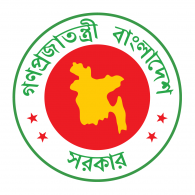 ওয়ার্ড সভা           প্রধান অতিথি               :           বিশেষ অতিথি              :             সভাপতি                  : 	                   স্থান                      :                                           তারিখ:                    কারিগরী সহযোগিতা : কার্যকর ও জবাবদিহিমূলক স্থানীয় সরকার প্রকল্প, স্থানীয় সরকার বিভাগ                      আয়োজনে : ---- নং ওয়ার্ড কমিটি, ...... ইউনিয়ন পরিষদ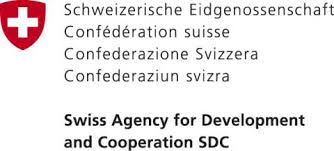 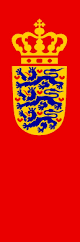 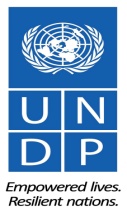 ওয়ার্ড সভা সময়সূচীইউনিয়ন……………                        উপজেলা…………………                                          জেলা…………………সচিব                                                                                                  চেয়ারম্যান………ইউনিয়ন পরিষদ                                                                     ………… ইউনিয়ন পরিষদস্বাক্ষর                                                                                                     স্বাক্ষরওয়ার্ড নংতারিখসময়স্থান১২৩৪৫৬৭৮৯